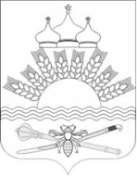                                        РОССИЙСКАЯ ФЕДЕРАЦИЯРОСТОВСКАЯ ОБЛАСТЬТАРАСОВСКИЙ РАЙОНМУНИЦИПАЛЬНОЕ ОБРАЗОВАНИЕ«ДЯЧКИНСКОЕ СЕЛЬСКОЕ ПОСЕЛЕНИЕ»АДМИНИСТРАЦИЯ ДЯЧКИНСКОГО СЕЛЬСКОГО ПОСЕЛЕНИЯ                                                                ПОСТАНОВЛЕНИЕ            01.02.2024г.                      № 25                   сл. ДячкиноО подготовке и проведении противопаводковых мероприятий на территории Дячкинского сельского поселения в 2024 г.   В соответствии с ФЗ №131 от 06.10.2003г.  «Об общих принципах организации местного самоуправления» и постановлением Правительства Ростовской области № 436 от 23.05.2012 г.  «Об утверждении Правил охраны жизни людей на водных объектах Ростовской области», администрация Дячкинского сельского поселения                                                     ПОСТАНОВЛЯЕТ: 1. Утвердить План мероприятий по ликвидации ЧС, связанных с подтоплением сл. Дячкино в 2024 г. (приложение №1) 2. Рекомендовать руководителям сельскохозяйственных предприятий поддерживать в готовности силы и средств, использующиеся при предотвращении чрезвычайных ситуаций в поселении. 3. Противопаводковой комиссии:3.1 проанализировать возможную паводковую обстановку, ее влияние на     бесперебойную работу объектов экономики и безопасность населения, определить зоны возможных подтоплений;3.2 обеспечить своевременное предоставление информации населению о паводковой обстановке на реках и водоемах от ЕДДС района;3.3 организовать работу водомерных постов и обеспечить передачу данных в ЕДДС района. 4. Преподавателям в школах- уделить особое внимание правилам поведения детей при весеннем паводке. 5. Директору Дячкинского ДСДК Будник И.А., Директору Дячкинской СОШ Звягинцевой С.О. принять все меры для возможного принятия пострадавшего населения.  6. Заведующей Дячкинским ФАПом Ярославцевой Н.И. рекомендовать создать запас лекарственных средств и поддерживать в готовности звено по оказанию врачебной помощи.  7. При возникновении ЧС совместно с органами ОМВД района создать звено по охране общественного порядка. 8. Контроль за исполнением настоящего постановления оставляю за собой.Глава АдминистрацииДячкинского сельского поселения                                   Ю.С.Филиппова                                                                                                          Приложение 1к постановлению Администрации Дячкинского сельского поселения от 10.02.2023г. № 25                                        П Л А Н  МЕРОПРИЯТИЙпо ликвидации ЧС, связанных с подтоплением ул. Береговая, ул. Стадионная сл. Дячкино в 2024 г.№Наименование мероприятийСроки исполненияОтветственныеЗадействовано сил и средств1Определение масштаба подтопления В течении 2 часовГлава администрации сельского поселения и специалист по ГО и ЧС2Экстренное заседание КЧС с приглашением руководителей сельхозпредприятий,заведующей Дячкинской амбулатории. В течении 3 часовГлава администрации сельского поселения,  КЧС 3Утверждение сил и средств, применяемые для ликвидации последствий подтопления и эвакуации населения из зоны подтопления. В течении 3 часовГлава администрации сельского поселения, председатель КЧСМТЗ-80 с тележкой - 2 единицыответственные- руководитель СПК «Правда» Штыль В.А.глава КФХ – Горбатков А.В.4Подготовка помещения в ДК сл.Дячкино для временного размещения эвакуированного населения из зоны подтопления.В течении 3 часов.Сл. Дячкино- 6 человек, ответственный –Тишакова О.В.Тишакова О.В.- член КЧС, Будник И.А.-директор ДК.5Эвакуация населения из зоны подтопления ул.Береговая сл. Дячкино и размещения   для временного пребывания в ДК сл. Дячкино и Дячкинская СОШВ течении 6 часов  Председатель КЧС, члены КЧС, Привлечённые команды.6.Организация горячего питания эвакуированного населения                             В течении 6 часовДиректор Дячкинской СОШ-Звягинцева С.О.Автобус-ПАЗДячкинской СОШ7.  Ликвидация последствий подтопления и размещение эвакуированного населения среди жителей хутора для ночлегаВ течение 6 часовПредседатель КЧС, члены КЧСавтобус – ПАЗ Дячкинского СОШ, МТЗ-80-2шт.